Đề cương chi tiết học phần1. Tên học phần: Nhiệt động lực học vật liệu 		    Mã học phần: TDMA2303122. Tên Tiếng Anh: Thermodynamics of Materials 3. Số tín chỉ: 3 (3:0:6) (học kỳ 15 tuần)4. Các giảng viên phụ trách học phần 	1/ GV phụ trách chính: TS. Nguyễn Thụy Ngọc Thủy2/ Danh sách giảng viên cùng giảng dạy: TS. Đỗ Hữu Quyết5. Điều kiện tham gia học tập học phầnMôn học tiên quyết: Vật lý đại cương 1Môn học trước: 6. Mô tả tóm tắt học phần (Course Description)				Học phần này cung cấp cho sinh viên các kiến thức gồm: Phần 1: kiến thức về các định luật cơ bản của nhiệt động lực học, còn gọi là các nguyên lý nhiệt động học (bao gồm nguyên lý 0, nguyên lý 1, nguyên lý 2, nguyên lý 3). Các nguyên lý này được thành lập trên cơ sở khái quát hóa những kết quả thực nghiệm và chúng chi phối diễn biến của mọi quá trình vật lý, hóa học, sinh học .... cũng như quá trình tạo thành vật liệu.Phần 2: kiến thức về cân bằng pha, quy tắc pha và các loại giản đồ chuyển pha của vật liệu.7. Chuẩn đầu ra của học phần (CLOs)			8. Nội dung chi tiết học phần9. Phương pháp giảng dạy	Phương pháp thuyết trình được sử dụng chủ yếu để cung cấp các kiến thức cơ bản cần thiết cho sinh viên. Ngoài ra sinh viên được tạo điều kiện để thảo luận nhóm các vấn đề chuyên môn.10. Đánh giá sinh viên- Thang điểm: 10- Kế hoạch kiểm tra/đánh giá:11. Tài liệu học tập 	 - Giáo trình chính:1. Boris S. Bokstein, Mikhail I. Mendelev, David J. Srolovitz, Thermodynamics & kinetics in materials science, Oxford University Press, 2005- Tài liệu tham khảo:1. Lương Duyên Bình, Vật lý đại cương – Tập 1: Cơ học và Nhiệt học, NXB Giáo Dục, 1997.2. Nguyễn Nhật Khanh, Châu Văn Tạo, Bài giảng Cơ học và Nhiệt động lực học, NXB ĐHQG TPHCM, 2013.3. Ngô Phú An (dịch), Nhiệt động học, NXB Giáo Dục, 1999.4. David Halliday, Robert Resnick, Jearl Walker, Cơ sở Vật lý tập ba – Nhiệt học, NXB Giáo Dục, 1998.5. I. V. Xaveliev, Giáo trình Vật lý đại cương tập 1, NXB Mir, bản dịch tiếng Việt 198812. Thông tin chungĐạo đức khoa học:Sinh viên phải tuân thủ nghiêm các quy định về Đạo đức khoa học của Nhà trường (số 1047/QĐ-ĐHSPKT ngày 14/3/2022). Nghiêm cấm bất kỳ hình thức đạo văn (sao chép) nào trong quá trình học cũng như khi làm báo cáo hay thi cử. Mọi vi phạm về đạo đức khoa học của SV sẽ được xử lý theo quy định.Lưu ý thay đổi:Các thông tin trong ĐCCT này có thể bị thay đổi trong quá trình giảng dạy tùy theo mục đích của GV. SV cần cập nhật thường xuyên thông tin của lớp học phần đã đăng ký.   Quyền tác giả:Toàn bộ nội dung giảng dạy, tài liệu học tập của học phần này được bảo vệ bởi quy định về Sở hữu trí tuệ (số 934/QĐ-ĐHSPKT ngày 12/3/2020) của trường ĐH SPKT TPHCM. Nghiêm cấm bất kỳ hình thức sao chép, chia sẻ mà chưa được sự cho phép của tác giả.13. Ngày phê duyệt lần đầu: ngày    tháng    năm14. Cấp phê duyệt:	Trưởng khoa			Tổ trưởng BM		Nhóm biên soạn15. Tiến trình cập nhật ĐCCT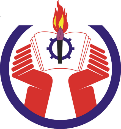 TRƯỜNG ĐẠI HỌC SƯ PHẠM KỸ THUẬTTP. HỒ CHÍ MINHKHOA KHOA HỌC ỨNG DỤNGNgành đào tạo: Các ngành kỹ thuậtTrình độ đào tạo: Đại học Chương trình đào tạo: Công nghệ vật liệu     CLOsMô tả(Sau khi học xong môn học này, người học có thể)ELO(s)/PI(s)Trình độ năng lựcCLO1Hiểu rõ các nguyên lý nhiệt động lực học để giải thích và phân tích được chiều diễn biến của các quá trình nhiệt động.PI2.23CLO2Phân tích sự cân bằng pha, quy tắc pha, giản đồ chuyển pha của vật liệu.PI2.23CLO3Vận dụng kiến thức về quy tắc pha, giản đồ chuyển pha để giải thích cơ chế tạo thành vật liệuPI1.33CLO4Có khả năng làm việc trong nhóm để thảo luận và giải quyết các vấn đề liên quan đến nhiệt động lực học vật liệuPI5.13TuầnNội dungChuẩn đầu ra học phầnTĐNLPhương pháp dạy họcPhương pháp đánh giáChương 1: Kiến thức mở đầu (3/0/6)A/ Các nội dung và PPGD chính trên lớp: (3)Nội dung GD lý thuyết:1.1. Thuyết phân tử - Nhiệt động lực học. 1.2. Các thông số trạng thái, áp suất – áp suất riêng phần, mật độ phân tử.1.3. Nội năng của một khối chất khí.1.4. Nhiệt lượng (nhiệt). Sự dẫn nhiệt. Sự truyền nhiệt.1.5. Sự cân bằng nhiệt. Nguyên lý thứ không của Nhiệt động lực học.CLO13Thuyết giảng;Thảo luận nhóm;Trình chiếuCâu hỏi lý thuyết và bài tậpB/Các nội dung cần tự học ở nhà: (6)+ Bài tập về xác định thông số trạng thái và năng lượng khối khí.CLO12Chương 2: Một số phương trình thực nghiệm của Nhiệt động học. (3/0/6)2A/ Các nội dung và PPGD chính trên lớp: (3)Nội dung GD lý thuyết:2.1. Sự nở vì nhiệt. Hệ số nở dài. Hệ số nở mặt. Hệ số nở khối. Một số ứng dụng.2.2. Sự hấp thụ nhiệt của các chất. Nhiệt dung riêng. Nhiệt dung riêng phân tử 2.3. Nhiệt chuyển pha. Nhiệt nóng chảy. Nhiệt hóa hơi.2.4. Phương trình mô tả sự dẫn nhiệt. Nhiệt trở của vật dẫn nhiệt.2.5. Phương trình trạng thái khí lý tưởng. Định luật Dalton.2.6. Phương trình trạng thái khí thực. Phương trình Van der Waals.2.7. Quá trình cân bằng. Biểu diễn công của khối khí thực hiện trong quá trình cân bằng trên giản đồ (PV)CLO13Thuyết giảng;Thảo luận nhóm;Trình chiếuCâu hỏi lý thuyết và bài tập2B/Các nội dung cần tự học ở nhà: (6)+ Bài tập về xác định trạng thái và nội năng.+ Một số bài toán về trao đổi về công và nhiệt với môi trường xung quanh.  CLO13Chương 3: Vật lý thống kê và Một số phương trình động học phân tử (3/0/6)3A/ Các nội dung và PPGD chính trên lớp: (3)Nội dung GD lý thuyết:3.1. Chuyển động nhiệt của các phân tử. Phân bố Maxwell. Phân bố Bolztmann3.2. Vận tốc trung bình của các phân tử. Số phân tử khí đập lên một đơn vị diện tích trên vách bình chứa trong một đơn vị thời gian.3.3. Vận tốc căn quân phương của các phân tử. Áp suất của các chất khí trên vách bình chứa. 3.4. Năng lượng tịnh tiến của các phân tử. Định luật phân bố đều năng lượng theo các bậc tự do. Năng lượng trung bình của các phân tử.3.5. Biểu thức nội năng của khí lý tưởng. Biểu thức nội năng của khí Van der Waals.3.6. Quảng đường tự do trung bình của các phân tử khí3.7. Ma sát nhớt giữa dòng khí với thành ống.3.8. Trạng thái vi mô. Số trạng thái vi mô (trọng số thống kê). Entropi.CLO13Thuyết giảng;Thảo luận nhóm;Trình chiếuCâu hỏi lý thuyết và bài tập3B/Các nội dung cần tự học ở nhà: (6)Bài tập chương 3CLO14-6Chương 4: Nguyên lý thứ nhất, thứ hai, và thứ ba của nhiệt động lực học (9/0/18)4-6A/ Các nội dung và PPGD chính trên lớp: (9)Nội dung GD lý thuyết:4.1. Sự biến đổi nội năng của một hệ. Nguyên lý thứ nhất của nhiệt động học. Động cơ vĩnh cửu loại 1.4.2. Ứng dụng nguyên lý thứ nhất: nhiệt dung đẳng tích, nhiệt dung đẳng áp. 4.3. Nguyên lý thứ hai nhiệt động học: những hạn chế của nguyên lý thứ nhất. Phát biểu của Clausius. Phát biểu của Kelvin. Động cơ vĩnh cửu loại 2.4.4. Ứng dụng nguyên lý thứ hai động cơ nhiệt. Hiệu suất của động cơ nhiệt. Chu trình Carnot thuận nghịch. Các định lý Carnot. Máy làm lạnh làm việc theo chu trình carnot thuận nghịch.4.5. Biểu thức định lượng của nguyên lý thứ hai – bất đẳng thức Clausius. Hàm Entropi. Nguyên lý tăng entropi của hệ cô lập.4.6. Các hàm thế nhiệt động: nội năng, năng lượng tự do, enthalpi, năng lượng tự do Gibbs.4.7. Nguyên lý thứ ba nhiệt động lực học về entropy tuyệt đối của hệ.4.8. Nhiệt động lực học hệ mở. Hóa thế.CLO1, CLO43Thuyết giảng;Thảo luận nhóm;Trình chiếuCâu hỏi lý thuyết và bài tập4-6B/Các nội dung cần tự học ở nhà: (18)Bài tập chương 4CLO1, CLO47-8Chương 5: Cân bằng pha – Phương trình Clausius-Clapeyron – Nhiệt động lực học dung dịch (6/0/12)Chương 5: Cân bằng pha – Phương trình Clausius-Clapeyron – Nhiệt động lực học dung dịch (6/0/12)7-8A/ Các nội dung và PPGD chính trên lớp: (6)Nội dung GD lý thuyết:5.1. Quy tắc pha5.2. Phương trình Clausius-Clapeyron5.3. Nhiệt động lực học dung dịchCLO2, CLO33Thuyết giảng;Thảo luận nhóm;Trình chiếuCâu hỏi lý thuyết và bài tập7-8B/Các nội dung cần tự học ở nhà: (18)Bài tập chương 5CLO2, CLO39-12Chương 6: Giản đồ pha của hệ hai thành phần (12/0/24)Chương 6: Giản đồ pha của hệ hai thành phần (12/0/24)9-12A/ Các nội dung và PPGD chính trên lớp: (12)Nội dung GD lý thuyết:6.1. Quy tắc pha của hệ hai thành phần6.2. Giản đồ pha loại 16.3. Giản đồ pha loại 26.4. Giản đồ pha loại 36.6. Giản đồ pha loại 46.6. Giản đồ pha loại 56.7. Giản đồ pha loại 6CLO2, CLO33Thuyết giảng;Thảo luận nhóm;Trình chiếuCâu hỏi lý thuyết và bài tập9-12B/Các nội dung cần tự học ở nhà: (24)Bài tập chương 613-15Chương 7: Nhiệt động lực học của phản ứng hóa họcChương 7: Nhiệt động lực học của phản ứng hóa học13-15A/ Các nội dung và PPGD chính trên lớp: (12)Nội dung GD lý thuyết:7.1. Nhiệt động lực học cho phản ứng hóa học7.2. Phản ứng ở dạng khí7.3. Phản ứng ở dạng rắn7.4. Phản ứng ở dạng dung dịchCLO2, CLO33Thuyết giảng;Thảo luận nhóm;Trình chiếuCâu hỏi lý thuyết và bài tập13-15B/Các nội dung cần tự học ở nhà: (24)Bài tập chương 7CLO2, CLO3, CLO4TTNội dungThời điểmCLOsTĐNLPP đánh giá(c)Công cụ đánh giá (d)Tỉ lệ (%)Đánh giá quá trìnhĐánh giá quá trìnhĐánh giá quá trìnhĐánh giá quá trìnhĐánh giá quá trìnhĐánh giá quá trìnhĐánh giá quá trình50Lần 1Bài tập áp dụng các nguyên lý nhiệt động lực họcTuần 6CLO13Tự luậnBài kiểm tra20Lần 2Bài tập tổng hợp về phân tích quá trình hình thành vật liệu thông qua quy tắc pha và giản đồ pha Tuần 11CLO2,CLO33Tự luậnBài kiểm tra20Bài tập nhómBài tập áp dụng các nguyên lý nhiệt động học và quy tắc phaCLO1, CLO2, CLO3, CLO43Bài tập5Chuyên cần5Thi cuối kỳThi cuối kỳThi cuối kỳThi cuối kỳThi cuối kỳThi cuối kỳThi cuối kỳ50- Nội dung bao quát tất cả các chuẩn đầu ra quan trọng của môn học.- Thời gian làm bài 90 phút.CLO1, CLO2, CLO33Tự luận hoặc vấn đápBài thi hoặc Bài trả lời câu hỏi vấn đápNội Dung Cập nhật ĐCCT lần 1:   <ngày/tháng/năm>Nội Dung Cập nhật ĐCCT lần 2:   <ngày/tháng/năm><người cập nhật ký và ghi rõ họ tên>Tổ trưởng Bộ môn:<Đã đọc và thông qua>